Инструкция по установке TrueConfclientУстановка TrueConfclient на рабочем месте (ПК, ноутбук). Для полноценного участия в видеоконференции необходимо наличие микрофона, камеры и колонок. (при использовании ноутбука, все необходимое уже есть)1.1.Скачать по ссылке https://trueconf.ru/downloads/windows.htmlклиент приложения TrueConf (выбрать версию в зависимости от вашей ОС)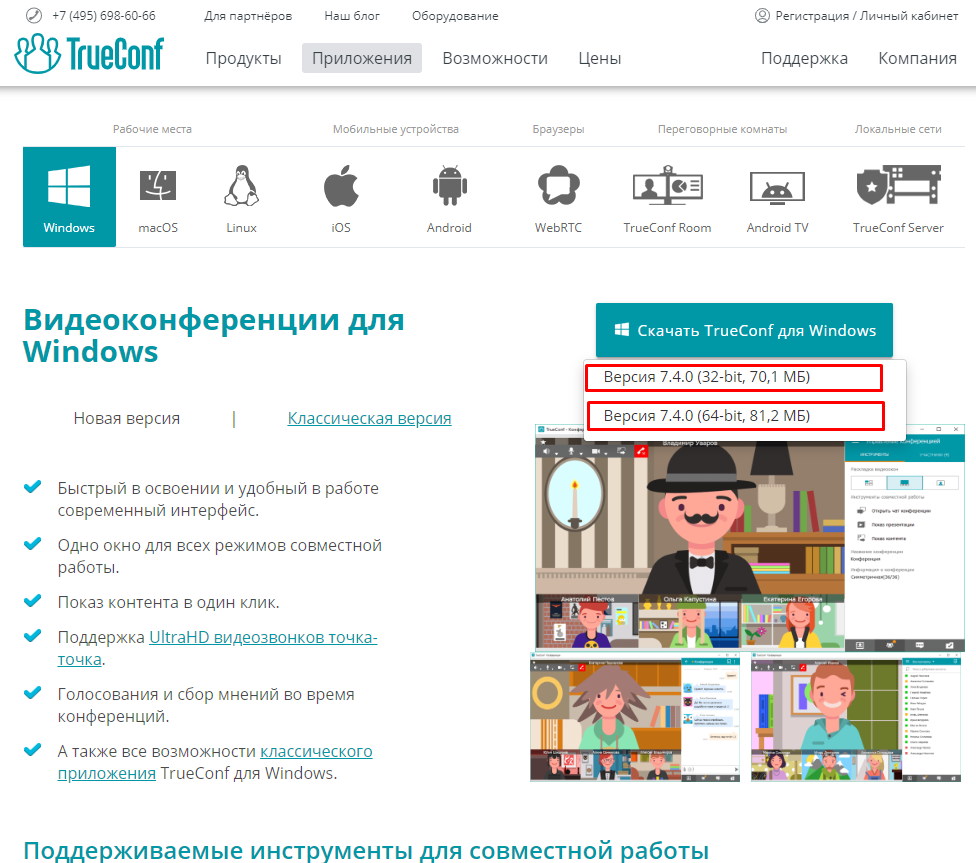 1.2. Запустить скачанный установщик TrueConfclient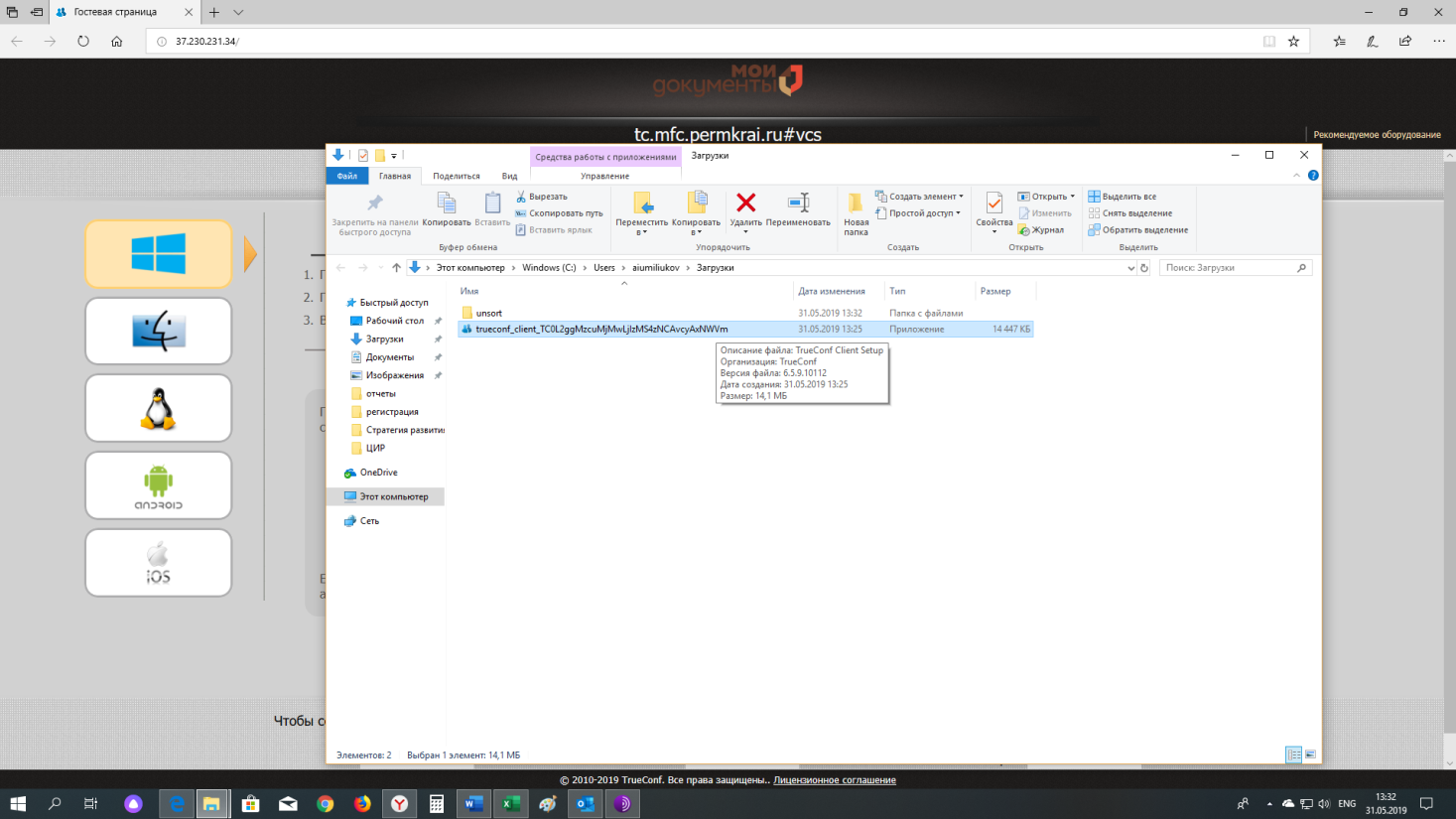 1.3. Произвести установкупрограммы.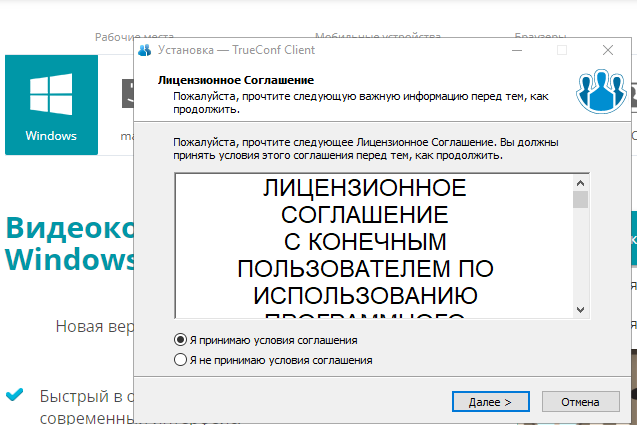 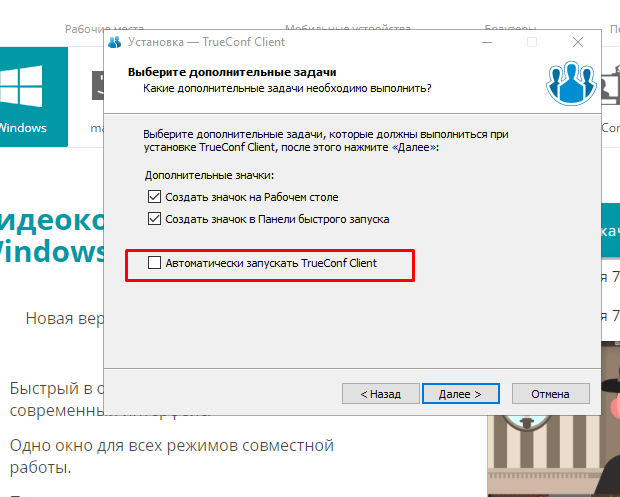 Убрать галочку «Автоматически запускать TrueConf»1.4. Запустить установленное приложениеTrueConfclient.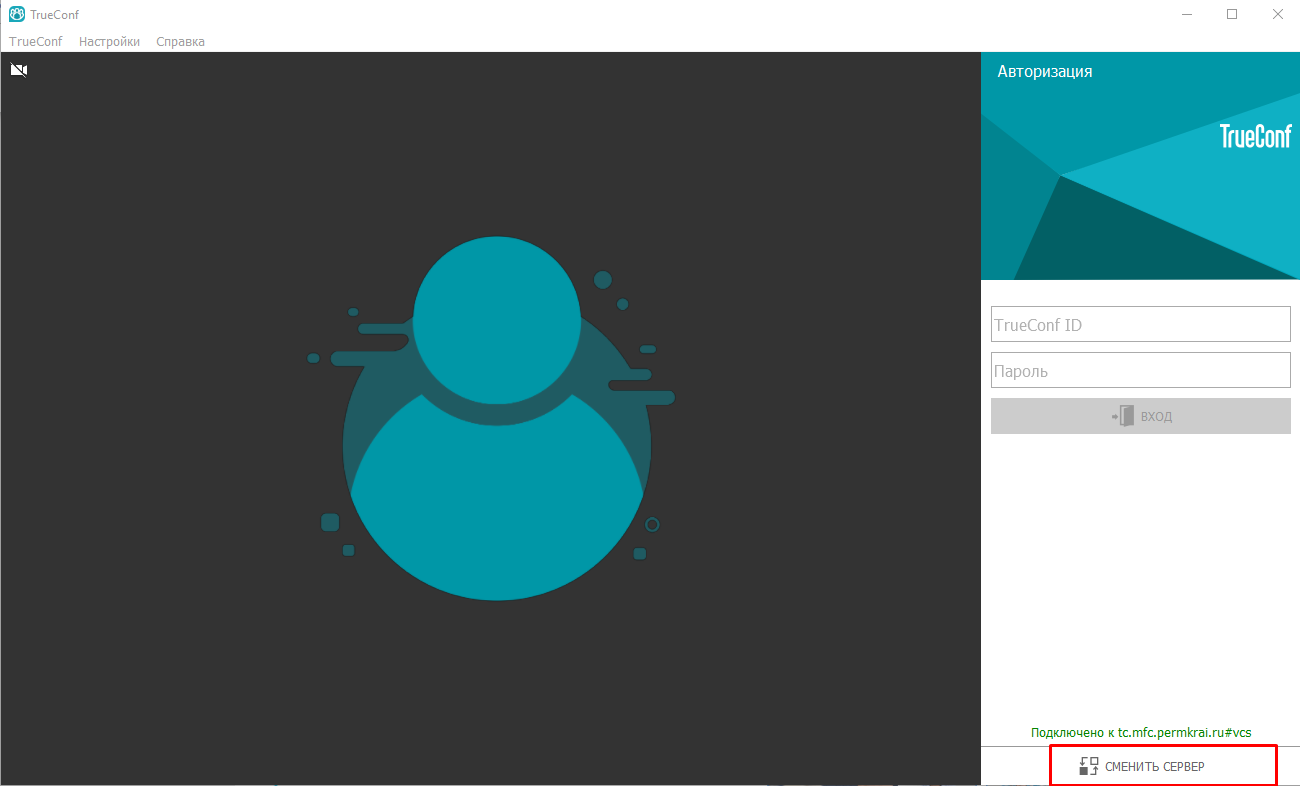 1.5. После установки программы необходимо подключиться к серверу, для этого:1.5.1. Нажать на кнопку «Сменить сервер»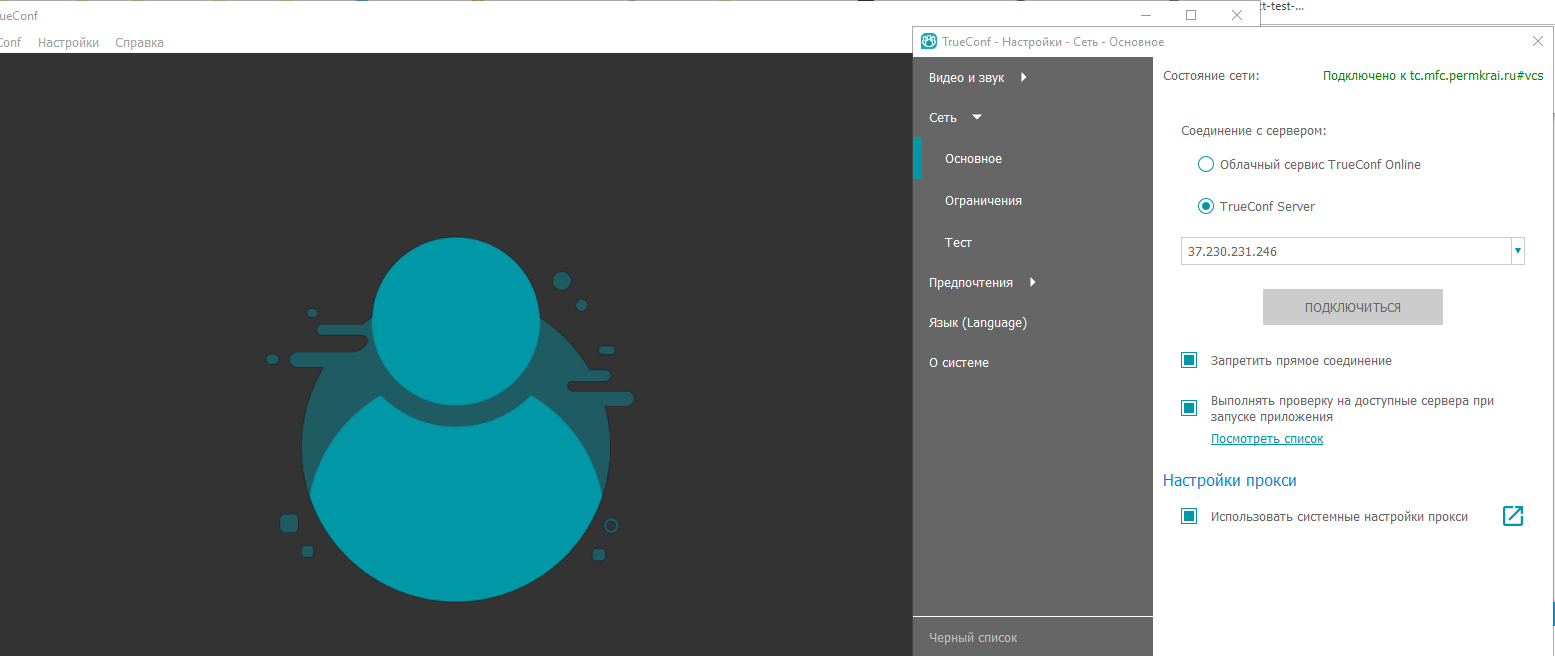 1.5.2. Выбрать TrueConfServer. Ввести адрес: 193.169.111.123 (порт по умолчанию 4307).Нажать на кнопку «Подключиться». Удостовериться, что подключение произведено.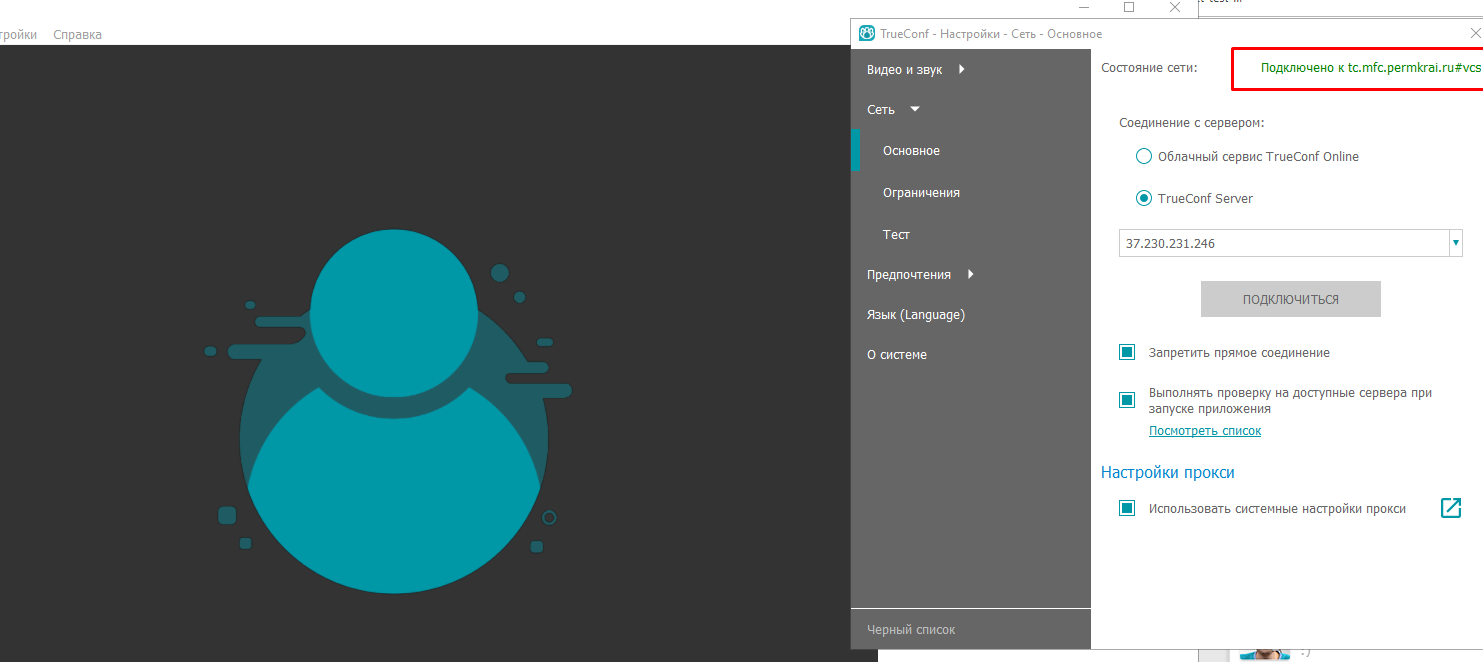 1.5.3 Ввести свои логин и пароль, нажатькнопку «Вход»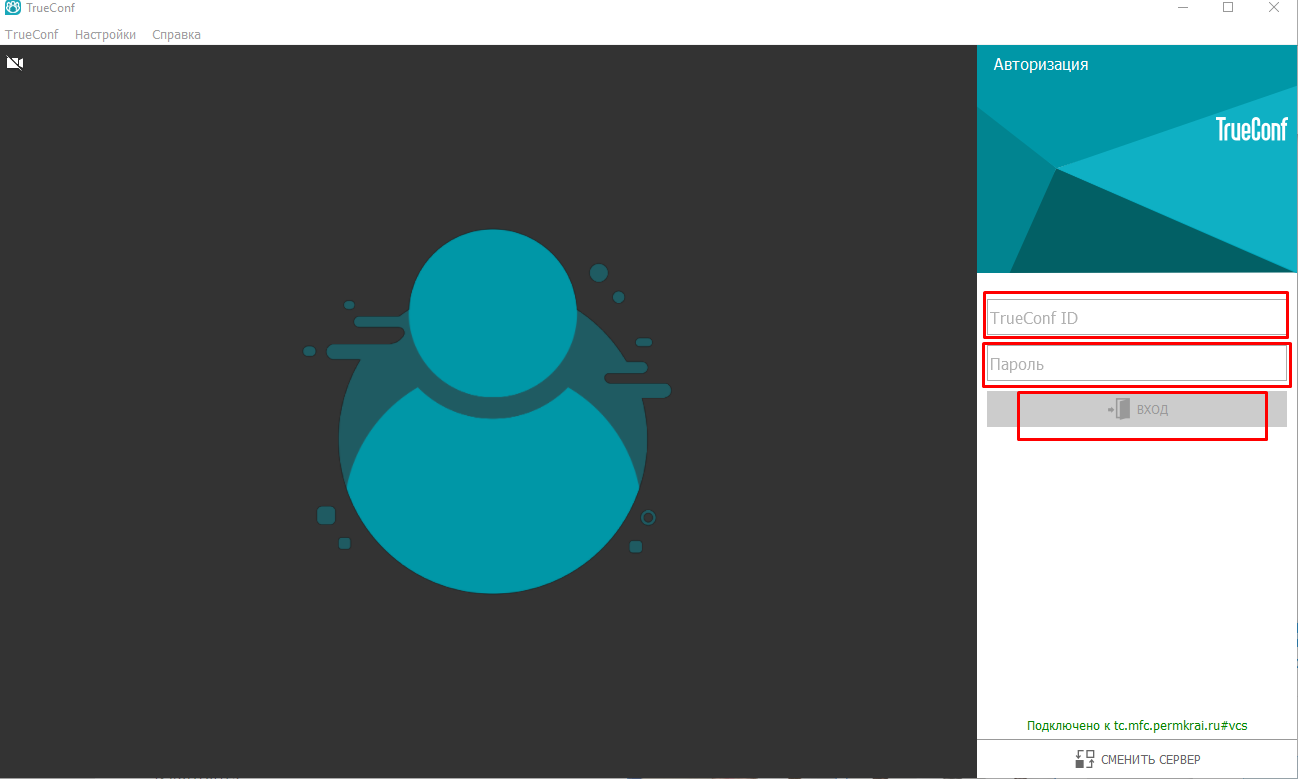 Подключение к ВКС можно осуществлять через мобильное приложение TrueConfclient.Для этого необходимо наличие смартфона и доступ к интернету.Скачать приложениеTrueConfclientв Playmarket (для мобильных устройств с операционной системой android)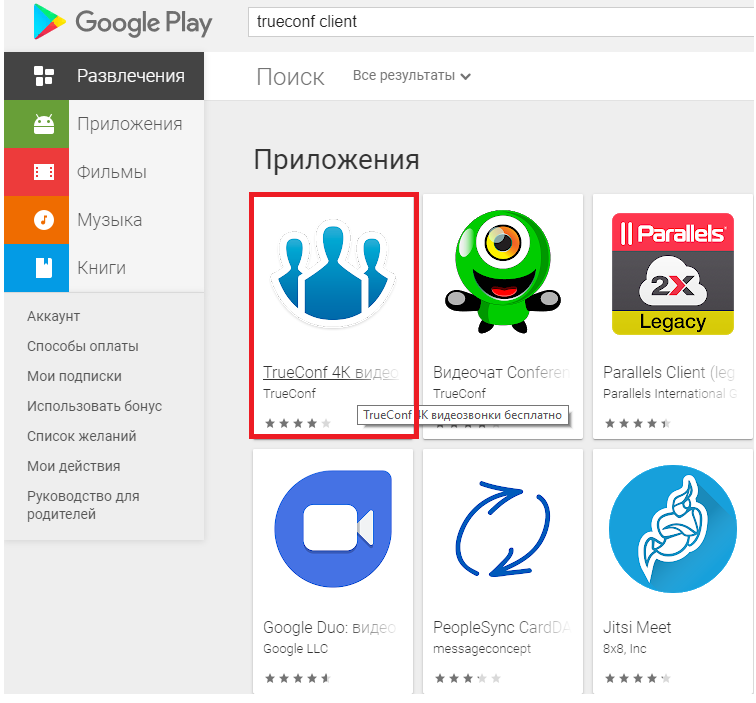 2.2. Установить и запустить мобильное приложение на ваш смартфон или планшет.2.3. После запуска приложения нажать кнопку «сменить сервер»2.4.Ввести настройки сервера: адрес сервера 193.169.111.123, порт 43072.5. Ввести свои учетные данные (логин, пароль)